Olifant 2
Het olifantje is gemaakt met juist één pentominoset.
Vul de witte vakjes met pentomino’s. 
Het vierkantje met een letter in moet deel uit maken van de pentomino met dezelfde letter.
Gelijke pentomino’s mogen geen gemeenschappelijke zijde hebben ook niet met de pentomino’s waarmee ‘het olifantje’ opgevuld is.
Probeer het eerst zonder gegeven stukjes.
Lukt het niet dan staan de 21 pentomino’s waarmee je de puzzel moet leggen op de volgende pagina.

Je kan de cellen in de tabel opvullen en zo je oplossing tekenen.
Stuur dan naar OdetteDM@outlook.com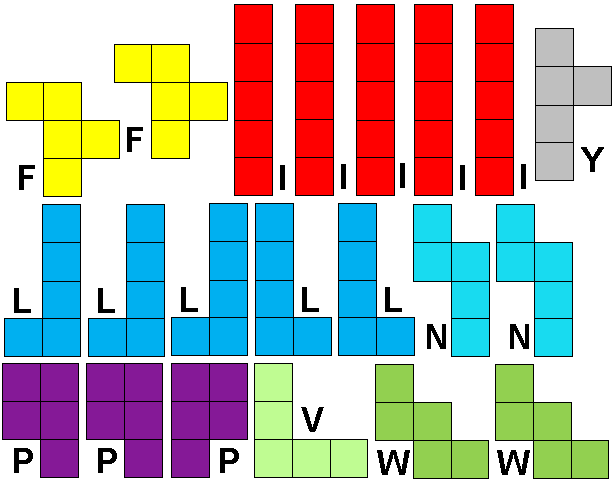 VIWF